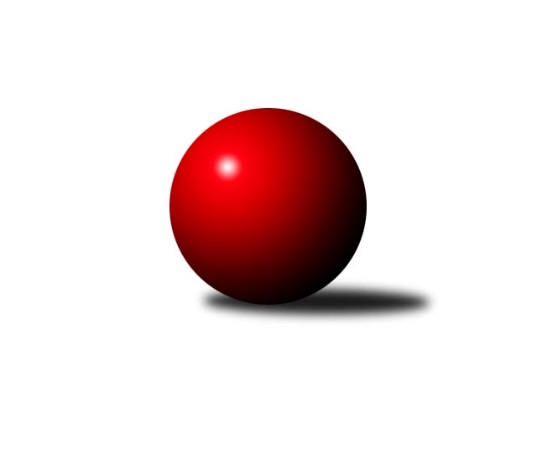 Č.10Ročník 2021/2022	19.5.2024 Východočeská soutěž skupina A 2021/2022Statistika 10. kolaTabulka družstev:		družstvo	záp	výh	rem	proh	skore	sety	průměr	body	plné	dorážka	chyby	1.	Milovice B	8	8	0	0	92 : 36 	(50.5 : 29.5)	2462	16	1748	714	50.1	2.	Červený Kostelec C	8	5	0	3	74 : 54 	(50.5 : 39.5)	2437	10	1718	719	57.6	3.	České Meziříčí B	8	3	0	5	52 : 76 	(36.5 : 47.5)	2386	6	1693	693	58.8	4.	Nová Paka C	8	2	1	5	58 : 70 	(44.5 : 49.5)	2363	5	1698	665	68.9	5.	Dobruška B	8	1	1	6	44 : 84 	(40.0 : 56.0)	2386	3	1696	690	62.1Tabulka doma:		družstvo	záp	výh	rem	proh	skore	sety	průměr	body	maximum	minimum	1.	Milovice B	4	4	0	0	48 : 16 	(19.5 : 14.5)	2528	8	2573	2454	2.	Červený Kostelec C	4	2	0	2	30 : 34 	(24.5 : 21.5)	2396	4	2436	2360	3.	Nová Paka C	4	1	1	2	30 : 34 	(22.0 : 26.0)	2276	3	2359	2198	4.	Dobruška B	4	1	0	3	24 : 40 	(20.0 : 28.0)	2392	2	2507	2327	5.	České Meziříčí B	4	1	0	3	22 : 42 	(19.5 : 26.5)	2471	2	2567	2376Tabulka venku:		družstvo	záp	výh	rem	proh	skore	sety	průměr	body	maximum	minimum	1.	Milovice B	4	4	0	0	44 : 20 	(31.0 : 15.0)	2446	8	2608	2300	2.	Červený Kostelec C	4	3	0	1	44 : 20 	(26.0 : 18.0)	2447	6	2609	2310	3.	České Meziříčí B	4	2	0	2	30 : 34 	(17.0 : 21.0)	2365	4	2469	2245	4.	Nová Paka C	4	1	0	3	28 : 36 	(22.5 : 23.5)	2385	2	2456	2286	5.	Dobruška B	4	0	1	3	20 : 44 	(20.0 : 28.0)	2385	1	2462	2270Tabulka podzimní části:		družstvo	záp	výh	rem	proh	skore	sety	průměr	body	doma	venku	1.	Milovice B	8	8	0	0	92 : 36 	(50.5 : 29.5)	2462	16 	4 	0 	0 	4 	0 	0	2.	Červený Kostelec C	8	5	0	3	74 : 54 	(50.5 : 39.5)	2437	10 	2 	0 	2 	3 	0 	1	3.	České Meziříčí B	8	3	0	5	52 : 76 	(36.5 : 47.5)	2386	6 	1 	0 	3 	2 	0 	2	4.	Nová Paka C	8	2	1	5	58 : 70 	(44.5 : 49.5)	2363	5 	1 	1 	2 	1 	0 	3	5.	Dobruška B	8	1	1	6	44 : 84 	(40.0 : 56.0)	2386	3 	1 	0 	3 	0 	1 	3Tabulka jarní části:		družstvo	záp	výh	rem	proh	skore	sety	průměr	body	doma	venku	1.	Červený Kostelec C	0	0	0	0	0 : 0 	(0.0 : 0.0)	0	0 	0 	0 	0 	0 	0 	0 	2.	Milovice B	0	0	0	0	0 : 0 	(0.0 : 0.0)	0	0 	0 	0 	0 	0 	0 	0 	3.	Dobruška B	0	0	0	0	0 : 0 	(0.0 : 0.0)	0	0 	0 	0 	0 	0 	0 	0 	4.	České Meziříčí B	0	0	0	0	0 : 0 	(0.0 : 0.0)	0	0 	0 	0 	0 	0 	0 	0 	5.	Nová Paka C	0	0	0	0	0 : 0 	(0.0 : 0.0)	0	0 	0 	0 	0 	0 	0 	0 Zisk bodů pro družstvo:		jméno hráče	družstvo	body	zápasy	v %	dílčí body	sety	v %	1.	Jiří Slavík 	Dobruška B 	14	/	7	(100%)		/		(%)	2.	Pavel Janko 	Červený Kostelec C 	14	/	8	(88%)		/		(%)	3.	Vladimír Gütler 	Dobruška B 	12	/	6	(100%)		/		(%)	4.	Jan Bernhard 	České Meziříčí B 	12	/	8	(75%)		/		(%)	5.	František Adamů st.	Červený Kostelec C 	12	/	8	(75%)		/		(%)	6.	Jarmil Nosek 	Milovice B 	12	/	8	(75%)		/		(%)	7.	Eva Šurdová 	Nová Paka C 	10	/	7	(71%)		/		(%)	8.	Lukáš Kostka 	Milovice B 	10	/	8	(63%)		/		(%)	9.	Martin Štryncl 	Nová Paka C 	8	/	5	(80%)		/		(%)	10.	Miroslav Šanda 	Milovice B 	8	/	6	(67%)		/		(%)	11.	Daniel Válek 	Nová Paka C 	8	/	6	(67%)		/		(%)	12.	Jaroslav Gottstein 	Nová Paka C 	8	/	7	(57%)		/		(%)	13.	Jindřich Kašpar 	Červený Kostelec C 	8	/	8	(50%)		/		(%)	14.	Martin Včeliš 	Milovice B 	8	/	8	(50%)		/		(%)	15.	Miroslav Včeliš 	Milovice B 	6	/	3	(100%)		/		(%)	16.	Marek Ondráček 	Milovice B 	6	/	3	(100%)		/		(%)	17.	Michal Horáček 	České Meziříčí B 	6	/	6	(50%)		/		(%)	18.	Jakub Soviar 	Nová Paka C 	6	/	6	(50%)		/		(%)	19.	Jindřich Brouček 	České Meziříčí B 	6	/	7	(43%)		/		(%)	20.	Jaroslav Pumr 	České Meziříčí B 	6	/	7	(43%)		/		(%)	21.	Zdeněk Kejzlar 	Červený Kostelec C 	6	/	7	(43%)		/		(%)	22.	Karel Haluška 	Červený Kostelec C 	6	/	7	(43%)		/		(%)	23.	Ondra Kolář 	Milovice B 	4	/	3	(67%)		/		(%)	24.	Jaroslav Šrámek 	České Meziříčí B 	4	/	3	(67%)		/		(%)	25.	Josef Antoš 	Nová Paka C 	4	/	4	(50%)		/		(%)	26.	Antonín Škoda 	Červený Kostelec C 	4	/	4	(50%)		/		(%)	27.	Tomáš Ladnar 	Červený Kostelec C 	4	/	5	(40%)		/		(%)	28.	Petr Brouček 	České Meziříčí B 	4	/	5	(40%)		/		(%)	29.	Milan Hašek 	Dobruška B 	4	/	6	(33%)		/		(%)	30.	Jaroslav Weihrauch 	Nová Paka C 	2	/	1	(100%)		/		(%)	31.	Aleš Rolf 	Nová Paka C 	2	/	1	(100%)		/		(%)	32.	Jakub Pokora 	Milovice B 	2	/	2	(50%)		/		(%)	33.	Liboslav Janák 	Milovice B 	2	/	3	(33%)		/		(%)	34.	Milan Brouček 	České Meziříčí B 	2	/	3	(33%)		/		(%)	35.	Petr Brandejs 	Dobruška B 	2	/	4	(25%)		/		(%)	36.	Jan Soviar 	Nová Paka C 	2	/	7	(14%)		/		(%)	37.	Ivo Janda 	Dobruška B 	2	/	7	(14%)		/		(%)	38.	Marie Frydrychová 	Dobruška B 	2	/	8	(13%)		/		(%)	39.	Jiří Novák 	České Meziříčí B 	0	/	1	(0%)		/		(%)	40.	Filip Ladnar 	Červený Kostelec C 	0	/	1	(0%)		/		(%)	41.	Josef Petera 	Dobruška B 	0	/	1	(0%)		/		(%)	42.	Radoslav Dušek 	Milovice B 	0	/	2	(0%)		/		(%)	43.	Jaroslav Novák 	České Meziříčí B 	0	/	2	(0%)		/		(%)	44.	Tomáš Frinta 	Dobruška B 	0	/	3	(0%)		/		(%)	45.	Václav Touc 	České Meziříčí B 	0	/	3	(0%)		/		(%)	46.	Jiří Frinta 	Dobruška B 	0	/	5	(0%)		/		(%)Průměry na kuželnách:		kuželna	průměr	plné	dorážka	chyby	výkon na hráče	1.	České Meziříčí, 1-2	2492	1754	737	53.8	(415.4)	2.	Milovice, 1-2	2488	1741	747	51.8	(414.8)	3.	Dobruška, 1-2	2406	1718	688	63.0	(401.1)	4.	Č. Kostelec, 1-2	2364	1673	690	59.3	(394.0)	5.	Nová Paka, 1-2	2293	1637	655	69.8	(382.2)Nejlepší výkony na kuželnách:České Meziříčí, 1-2Červený Kostelec C	2609	7. kolo	Jindřich Brouček 	České Meziříčí B	470	4. koloMilovice B	2608	4. kolo	Miroslav Šanda 	Milovice B	468	4. koloČeské Meziříčí B	2567	4. kolo	Jan Bernhard 	České Meziříčí B	464	4. koloČeské Meziříčí B	2505	10. kolo	Pavel Janko 	Červený Kostelec C	456	7. koloČeské Meziříčí B	2434	7. kolo	Jiří Slavík 	Dobruška B	454	10. koloDobruška B	2423	10. kolo	Jaroslav Šrámek 	České Meziříčí B	453	10. koloNová Paka C	2417	1. kolo	Jan Bernhard 	České Meziříčí B	453	7. koloČeské Meziříčí B	2376	1. kolo	Jarmil Nosek 	Milovice B	452	4. kolo		. kolo	František Adamů st.	Červený Kostelec C	450	7. kolo		. kolo	Martin Štryncl 	Nová Paka C	448	1. koloMilovice, 1-2Milovice B	2573	9. kolo	František Adamů st.	Červený Kostelec C	467	3. koloMilovice B	2561	7. kolo	Vladimír Gütler 	Dobruška B	459	1. koloMilovice B	2523	1. kolo	Lukáš Kostka 	Milovice B	451	7. koloČeské Meziříčí B	2469	9. kolo	Lukáš Kostka 	Milovice B	449	9. koloDobruška B	2462	1. kolo	Miroslav Včeliš 	Milovice B	448	1. koloNová Paka C	2456	7. kolo	Martin Štryncl 	Nová Paka C	444	7. koloMilovice B	2454	3. kolo	Jarmil Nosek 	Milovice B	442	9. koloČervený Kostelec C	2410	3. kolo	Liboslav Janák 	Milovice B	439	7. kolo		. kolo	Eva Šurdová 	Nová Paka C	437	7. kolo		. kolo	Jan Bernhard 	České Meziříčí B	437	9. koloDobruška, 1-2Dobruška B	2507	3. kolo	Jiří Slavík 	Dobruška B	476	3. koloMilovice B	2493	6. kolo	Vladimír Gütler 	Dobruška B	448	5. koloČervený Kostelec C	2459	9. kolo	František Adamů st.	Červený Kostelec C	447	9. koloDobruška B	2395	9. kolo	Jiří Slavík 	Dobruška B	444	9. koloNová Paka C	2382	3. kolo	Jiří Slavík 	Dobruška B	444	5. koloČeské Meziříčí B	2352	5. kolo	Vladimír Gütler 	Dobruška B	441	3. koloDobruška B	2338	5. kolo	Martin Štryncl 	Nová Paka C	438	3. koloDobruška B	2327	6. kolo	Jiří Slavík 	Dobruška B	436	6. kolo		. kolo	Petr Brouček 	České Meziříčí B	434	5. kolo		. kolo	Jaroslav Weihrauch 	Nová Paka C	429	3. koloČ. Kostelec, 1-2Červený Kostelec C	2436	4. kolo	František Adamů st.	Červený Kostelec C	449	8. koloČervený Kostelec C	2424	10. kolo	Aleš Rolf 	Nová Paka C	441	10. koloČeské Meziříčí B	2392	2. kolo	Vladimír Gütler 	Dobruška B	436	4. koloMilovice B	2381	8. kolo	Lukáš Kostka 	Milovice B	435	8. koloČervený Kostelec C	2363	2. kolo	Pavel Janko 	Červený Kostelec C	433	10. koloČervený Kostelec C	2360	8. kolo	Pavel Janko 	Červený Kostelec C	430	4. koloNová Paka C	2286	10. kolo	Jindřich Kašpar 	Červený Kostelec C	427	10. koloDobruška B	2270	4. kolo	Jaroslav Šrámek 	České Meziříčí B	427	2. kolo		. kolo	Pavel Janko 	Červený Kostelec C	426	2. kolo		. kolo	Jindřich Kašpar 	Červený Kostelec C	424	4. koloNová Paka, 1-2Dobruška B	2385	8. kolo	Jindřich Kašpar 	Červený Kostelec C	448	5. koloNová Paka C	2359	8. kolo	Jiří Slavík 	Dobruška B	442	8. koloNová Paka C	2336	6. kolo	Jaroslav Gottstein 	Nová Paka C	434	6. koloČervený Kostelec C	2310	5. kolo	Martin Včeliš 	Milovice B	427	2. koloMilovice B	2300	2. kolo	Marie Frydrychová 	Dobruška B	427	8. koloČeské Meziříčí B	2245	6. kolo	Karel Haluška 	Červený Kostelec C	426	5. koloNová Paka C	2211	5. kolo	Daniel Válek 	Nová Paka C	417	8. koloNová Paka C	2198	2. kolo	Daniel Válek 	Nová Paka C	413	6. kolo		. kolo	Lukáš Kostka 	Milovice B	412	2. kolo		. kolo	Jakub Soviar 	Nová Paka C	409	8. koloČetnost výsledků:	8.0 : 8.0	1x	6.0 : 10.0	3x	4.0 : 12.0	6x	2.0 : 14.0	1x	14.0 : 2.0	1x	12.0 : 4.0	4x	10.0 : 6.0	4x